Merlot z vinařství Trpělka & Oulehla je nejlepším vínem na ZnojemskuTisková zpráva ze dne 26. srpna 2021Tradičně, jako třetí v pořadí, proběhlo na Moravě hodnocení Národní soutěže vín – Znojemské vinařské podoblasti. Nejlepším vínem, a tedy letošním Šampionem, se zde stalo červené víno, konkrétně Merlot 2018, výběr z hroznů z Vinařství Trpělka a Oulehla. Národní soutěž vín je nejvyšší a největší soutěž vín v České republice, probíhá pod garancí Svazu vinařů ČR, za organizačního zajištění Národním vinařským centrem a za finanční podpory Vinařského fondu. 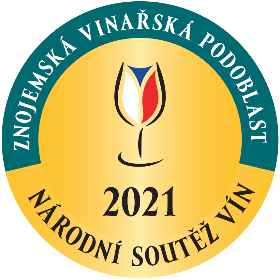 Ziskem titulu Šampion se Merlot 2018, výběr z hroznů z Vinařství Trpělka a Oulehla, které sídlí v obci Nové Bránice nedaleko Dolních Kounicích, stalo zároveň vítězem kategorie červených suchých vín. Kromě ocenění pro nejlepší víno získá Šampion také zvláštní odměnu v podobě barikového sudu. Ten vítězi věnují partneři, město Dolní Kounice a Bratrstvo vinařů a kopáčů 1737.„Toto víno zrálo 24 měsíců na barikových sudech. Je granátové barvy, ve vůni má tóny černých třešní a sušených borůvek, v závěru aroma čokolády a jemného dřeva. Takové noblesně sladěné víno vhodné pro slavnostní tabuli,“ informovala o vítězném víně Petra Oulehlová z Vinařství Trpělka & Oulehla.Zajímavostí je, že vítěz kategorie bílých vín suchých a polosuchých měl ve finálové fázi stejné hodnocení jako vzorek Ryzlink rýnský 2018, pozdní sběr od ZNOVÍN ZNOJMO a o vítězi tak rozhodlo až prosté hlasování členů tzv. superkomise.Šampion a vítězové kategorií:Kategorie A – bílá vína suchá a polosucháVítěz kategorie: Ego No. 75 Rulandské bílé 2019, výběr z hroznů – Zámecké vinařství Bzenec s.r.o.Kategorie B – bílá polosladkáVítěz kategorie: Ryzlink rýnský 2017, VOC Znojmo – Vinařství HanzelKategorie C – sladká vína (bílá, růžová i červená)Vítěz kategorie: Tramín červený 2017, výběr z cibéb – ZNOVÍN ZNOJMOKategorie D – růžová vína a klaretyVítěz kategorie: Coccinelle rosé 2020, pozdní sběr – Vinařství ŽiškaKategorie E – červená vína sucháŠampion a vítěz kategorie: Merlot 2018, výběr z hroznů – Vinařství Trpělka a OulehlaKategorie G – jakostní šumivá vínaVítěz kategorie: Bohemia Sekt Prestige brut 2018, jakostní šumivé víno s.o. – BOHEMIA SEKTNejlepší kolekceZámecké vinařství Bzenec s.r.o.Do soutěže bylo přihlášeno celkem 329 vín, z nichž získalo 11 velké zlaté, 97 zlaté a 4 stříbrné medaile. O výsledku rozhodlo 7 komisí složených z vinařských odborníků, kteří vína hodnotili 24. srpna v Centru Excelence ve Valticích. Do celostátního kola Salonu vín – národní soutěže vín postoupilo 292 vín. Nominovaná vína budou spolu s postupujícími z Velkopavlovické, Mikulovské a Slovácké vinařské podoblasti, reprezentující vinařskou oblast Morava, a víny nominovanými z vinařské oblasti Čechy soutěžit o postup do finále a titul absolutního Šampiona a umístění v Salonu vín ČR, celoroční degustační expozici vín ve Valticích.Výstava vín pro veřejnostVíce než 300 vynikajících vín, která se zúčastnila Národní soutěže vín Znojemské vinařské podoblasti, se zájemcům představí v sobotu 4. září od 13 do 21 hodin v Kulturním domě v Dolních Kounicích. Výstava probíhá souběžně s historickými slavnostmi Rosa Coeli města Dolní Kounice.Znojemská vinařská podoblast vděčí za svá chuťově plná a svěží aromatická bílá vína ideálním přírodním a klimatickým podmínkám. Studené větry z nedaleké vrchoviny spolu s termoregulačním vlivem řek dávají znojemským vínům nezaměnitelnou kořenitou chuť. Díky střídání slunečných dnů a chladnějších nocí hrozny sice zrají pomaleji, ale zato si uchovávají aromatické látky a dosahují vysoké jakosti. Nejlepších výsledků zde vinaři tradičně dosahují s Veltlínských zeleným, Ryzlinkem rýnským, Müllerem Thurgau a Sauvignonem. Červené barvy hájí zejména Svatovavřinecké a Frankovka.Více informací na www.narodnisoutezvin.cz a www.vinazmoravyvinazcech.czPro více informací: Ing. Pavel Krška, Národní vinařské centrum (hodnocení)E-mail: pavel.krska@vinarskecentrum.czTel.: +420 721 414 575Ing. Martin Půček, Svaz vinařů ČR (garant)E-mail: martin.pucek@svcr.czTel.: +420 519 348 981, +420 606 743 231Jiří Bažant, Omnimedia, s. r. o. E-mail: j.bazant@omnimedia.czTel.: +420 606 282 673